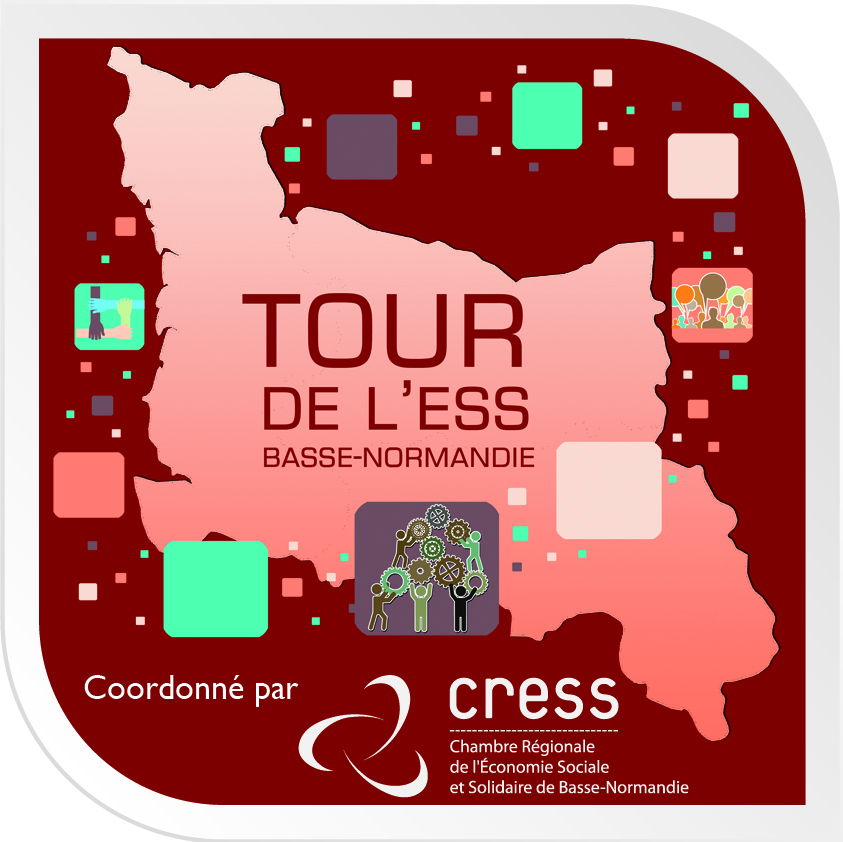 1ère étape Centre Manche 18.09.14 Tour de l’Economie Sociale et Solidaire de Basse NormandieFICHE D’EVALUATIONNom --------------------------------------------------------------------------	  Structure ------------------------------------------------------------------------------------------Coordonnées tél ------------------------------------------------------------------------- 	Mail ------------------------------------------------------------------------------------------------Quelle est votre principale satisfaction concernant cette journée ?----------------------------------------------------------------------------------------------------------------------------------------------------------------------------------------------------------------------Quel est votre principal regret ou insatisfaction concernant cette journée ?----------------------------------------------------------------------------------------------------------------------------------------------------------------------------------------------------------------------Quel moment particulier retenez-vous de cette journée (échange, propos, rencontre, désaccord, découverte …)----------------------------------------------------------------------------------------------------------------------------------------------------------------------------------------------------------------------Je souhaite participer à la réunion de perspective le jeudi 13/11/2014 en après-midi ?	  Oui 	 NonSouhaitez-vous être recontacté ?              Oui                      NonMerci d’indiquer votre degré de satisfaction sur une échelle de 1 à 5 (1= très insatisfait  5 = très satisfait)TABLE RONDE « Les coopérations économiques, leviers de développement local »ATELIERS :  Coopérer et innover localement /   Coopérer pour répondre à des besoins de territoire /    Renforcer les partenariats association-collectivitéATELIERS :  Loi ESS, ce qui va changer    Les outils de financement des structures ESS    Les outils d’accompagnement au service du développement d’activitéEspace Sensibilisation, information sur l’ESS :ORGANISATION DE LA JOURNEE :A l’issue de cette journée quels seraient les besoins repérés pour votre structure ?	En information :	 Oui                      Non	En formation : 	 Oui                      Non 	En accompagnement : 	 Oui                      Non Remarques : ………………………………………………………………………………………………………………………………………………………..………………………………………………………………………………………………………………………………………………………………………..12345CommentairesQualité des informations apportéesDébat et échanges au sein de la table ronde12345CommentairesQualité des informations apportéesDébat et échanges au sein de l’atelier12345CommentairesQualité des informations apportéesDébat et échanges au sein de l’atelier12345CommentairesDiversité des supportsQualité des informations obtenues12345CommentairesQualité des échangesLogistique - organisation